TEXT Reading/Writing skills Language summaryName What's your name? I’m/My name's (Jason Douglas).
Date & Place of Birth When/Where were you born? I was born on July 2nd in London.
Nationality Where are you from?/Where do you come from? I'm British./l come from Britain.
Marital Status Are you married? Yes, I am. /No, I'm not. I'm single.
Address What’s your address?/Where do you live? I live at. . ./My address is (3280 Sunshine Boulevard).
Education Where were you educated?/Where did you go to (school)? I went to. . ./I was educated at Lane End
Secondary School.
Profession What do you do?/What’s your job? I'm an actor. I work in a bankInformation filling: 
Read the following three texts and complete the forms above.Text 1  Person autobiography 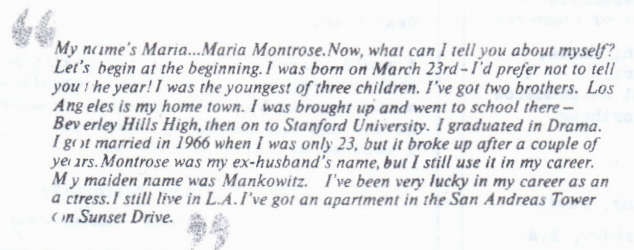 Text 2  Person autobiography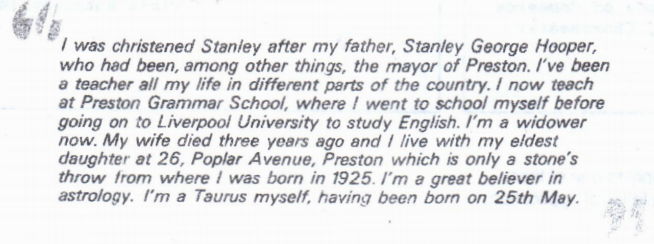 Text 3  	Article from Edinburgh Evening News newspaper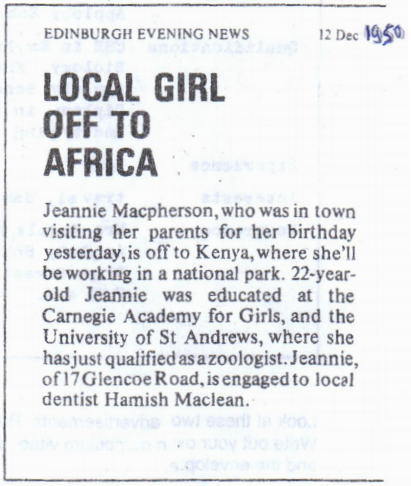 Text 1Text 2Text 3Family Name. . . . . . . . . . . . . . . . . . . . . . . . . . . . . . . . . . . . . . . . . . . . . . . . . . . . . . . . . . . . . . . First Name(s). . . . . . . . . . . . . . . . . . . . . . . . . . . . . . . . . . . . . . . . . . . . . . . . . . . . . . . . . . . . . . . Date of Birth. . . . . . . . . . . . . . . . . . . . . . . . . . . . . . . . . . . . . . . . . . . . . . . . . . . . . . . . . . . . . . . Place of Birth. . . . . . . . . . . . . . . . . . . . . . . . . . . . . . . . . . . . . . . . . . . . . . . . . . . . . . . . . . . . . . . Nationality. . . . . . . . . . . . . . . . . . . . . . . . . . . . . . . . . . . . . . . . . . . . . . . . . . . . . . . . . . . . . . . Address. . . . . . . . . . . . . . . . . . . . . . . . . . . . . . . . . . . . . . . . . . . . . . . . . . . . . . . . . . . . . . . . . . . . . . . . . . . . . . . . . . . . . . . . . . . . . . . . . . . . . . . . . . . . . . . . . . . . . . . . . . . . . . . . . . . . . . . . . . . . . . . . . . . . . . . . . . . . . . . . . . . . . . . . . . . . . . . . . . . . . . . . . . . . . Education. . . . . . . . . . . . . . . . . . . . . . . . . . . . . . . . . . . . . . . . . . . . . . . . . . . . . . . . . . . . . . . . . . . . . . . . . . . . . . . . . . . . . . . . . . . . . . . . . . . . . . . . . . . . . . . . . . . . . . . . . . . . . . Profession. . . . . . . . . . . . . . . . . . . . . . . . . . . . . . . . . . . . . . . . . . . . . . . . . . . . . . . . . . . . . . . Marital Status. . . . . . . . . . . . . . . . . . . . . . . . . . . . . . . . . . . . . . . . . . . . . . . . . . . . . . . . . . . . . . . 